a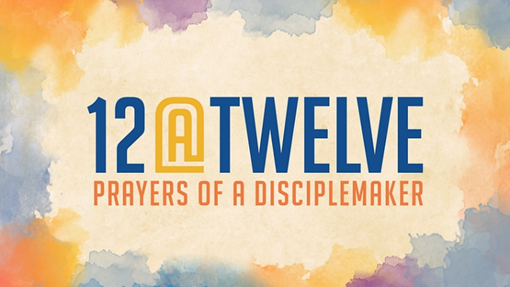 12 Prayer Points at12 PM in April 2024Wherever you’re located, we invite YOU to join us in prayer at noon everyday in the month of April, as we ask God to help us ignite a disciple making movement!  All scripture from NIVWritten by Shodankeh Johnson and originally published by Renew.org. Used with permission.For an increase in disciplemakers and intercessors.He told them, “The harvest is plentiful, but the workers are few. Ask the Lord of the harvest, therefore, to send out workers into his harvest field.”   Luke 10:2 2.That God touches the hearts of people and draws them to Himself.“Stop grumbling among yourselves,” Jesus answered. “No one can come to me unless the Father who sent me draws them, and I will raise them up at the last day. It is written in the Prophets: ‘They will all be taught by God. Everyone who has heard the Father and learned from him comes to me.’” John 6:43-45 3For open doors for the Gospel.“And pray for us, too, that God may open a door for our message, so that we may proclaim the mystery of Christ, for which I am in chains. Pray that I may proclaim it clearly, as I should.”  Colossians 4:3-4 4To find persons of peace.“When you enter a house, first say, ‘Peace to this house.’ If someone who promotes peace is there, your peace will rest on them; if not, it will return to you. Stay there, eating and drinking whatever they give you, for the worker deserves his wages. Do not move around from house to house.” Luke 10:5-7 5That every stronghold and lie of the enemy is broken.“For though we live in the world, we do not wage war as the world does. The weapons we fight with are not the weapons of the world. On the contrary, they have divine power to demolish strongholds. We demolish arguments and every pretension that sets itself up against the knowledge of God, and we take captive every thought to make it obedient to Christ.”  2 Corinthians 10:3-5 6That He would grant boldness in sharing the gospel.“And now, O Lord, hear their threats, and give us, your servants, great boldness in preaching your word…” After this prayer, the meeting place shook, and they were all filled with the Holy Spirit. Then they preached the word of God with boldness.  Acts 4:29,31 NLT7For fresh anointing and the power of the Holy Spirit on the disciplemakers.“The Spirit of the Lord is on me, because he has anointed me to proclaim good news to the poor. He has sent me to proclaim freedom for the prisoners and recovery of sight for the blind, to set the oppressed free.”  Luke 4:188For an increase in signs, wonders, and miracles.“Very truly I tell you, whoever believes in me will do the works I have been doing, and they will do even greater things than these, because I am going to the Father.”  John 14:12 9For protection for workers in the field. (Missionaries)“I am sending you out like sheep among wolves. Therefore be as shrewd as snakes and as innocent as doves.”  Matthew 10:16 10For resources for the work to be done.“And God is able to bless you abundantly, so that in all things at all times, having all that you need, you will abound in every good work.”  2 Corinthians 9:8 11That there will be multiplication in the hearts of people that leads to movements.“Therefore go and make disciples of all nations, baptizing them in the name of the Father and of the Son and of the Holy Spirit, and teaching them to obey everything I have commanded you.”  Matthew 28:19-2012For other movements and disciplemakers all around the world. (Mission points)“We always thank God for all of you and continually mention you in our prayers. We remember before our God and Father your work produced by faith, your labor prompted by love, and your endurance inspired by hope in our Lord Jesus Christ  1 Thessalonians 1:2-3 